Poludnevni izlet u FeštineCjelokupni sadržaji Feština, sela nedaleko od Žminja,  dovoljan su razlog da djeca vrtića „Radost“ svake godine posjećuju ovo odredište. Ove jeseni Feštine su posjetila  djeca vrtića „Radost I“, Sobe 2 i Sobe 4.  Krenuli su u oblačno jutro, a sunčani dan omogućio im je da osim u ljepotama podzemlja špilje uživaju u idiličnom krajoliku obogaćenom popratnim sadržajima, mini farmi i igrama na otvorenom koje se u ovo doba godine održavaju u znaku cukijade. Unutrašnjost špilje uređena je sigurnim stazama duljine stotinjak metara, te dostupna svakom posjetitelju. Špilja oduševljava ljepotom raznolikih sigastih oblika među kojima se posebno ističu: „čarobnjakov šešir“, „kula babilonska“ i ogromna „šišmiševa krila“ preko kojih se proteže korijen vinove loze, koja crpi vodu sa špiljskog dna. Ulazeći u špilju djeca su slušala  skladan zvuk kapljica koje od pamtivijeka stvaraju prekrasne  podzemne oblike  ispod kojih se zrcale jezerca.Na upit kako im je bilo, djeca su iskazala svoje oduševljenje prirodom, farmom i špiljom jednako kao i igrom i druženjem. Predškolci, djeca iz Sobe 4, već su posjetila Feštine u prethodnoj godini, ali ove godine s istog mjesta nose nove doživljaje.Galerija fotografija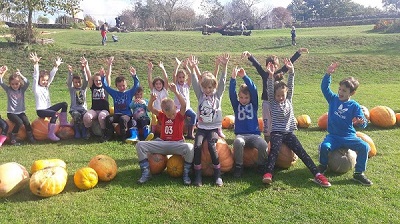 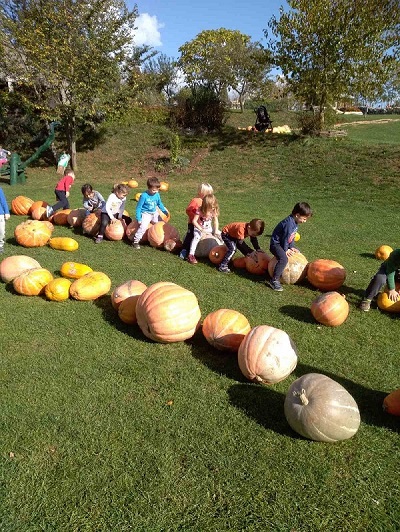 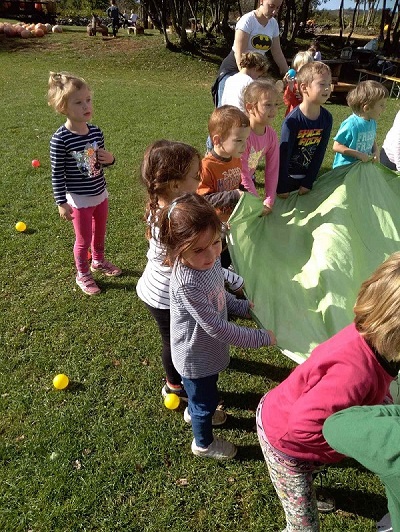 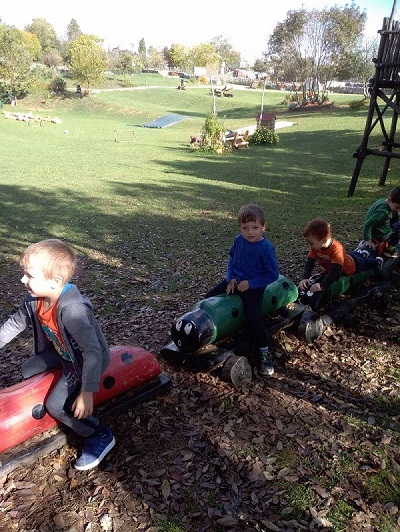 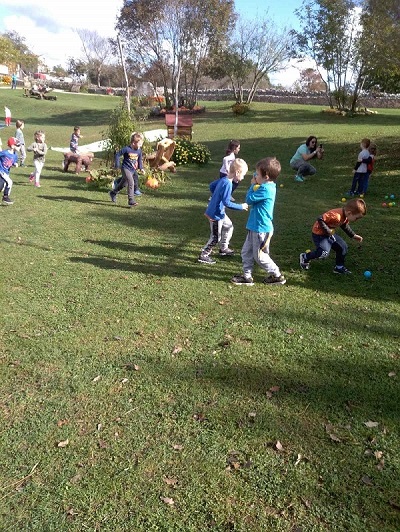 